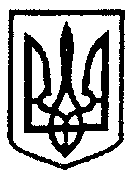 МІНІСТЕРСТВО ОСВІТИ І НАУКИ, МОЛОДІ ТА СПОРТУ  УКРАЇНИНАКАЗм. Київ 22.01.2013									                  	        № 44Про проведення Всеукраїнськогоконкурсу-захисту науково-дослідницькихробіт учнів-членів Малої академії наукУкраїни у 2012/2013 навчальному році	Відповідно до підпункту 2.4.4 пункту 2.4 Положення про Всеукраїнські учнівські олімпіади, турніри, конкурси з навчальних предметів, конкурси-захисти науково-дослідницьких робіт, олімпіади зі спеціальних дисциплін та конкурси фахової майстерності, затвердженого наказом Міністерства освіти і науки, молоді та спорту України від 22.09.2011 № 1099, зареєстрованого у Міністерстві юстиції України 17.11.2011 за № 1318/20056, та з метою духовного, творчого, інтелектуального розвитку дітей і молоді, створення умов для формування інтелектуального потенціалу націїНАКАЗУЮ:1. Затвердити правила проведення Всеукраїнського конкурсу-захисту науково-дослідницьких робіт учнів-членів Малої академії наук України в 2012/2013 навчальному році (далі – конкурс), що додаються.2. Затвердити склад оргкомітету III етапу конкурсу згідно з додатком.3. Міністерству освіти і науки, молоді та спорту Автономної Республіки Крим, управлінням освіти і науки обласних, Київської та Севастопольської міських державних адміністрацій:3.1. Провести І і ІІ етапи конкурсу  в такі строки:до 13 лютого 2013 року – І етап конкурсу;до 27 лютого 2013 року – II етап конкурсу.3.2. Організувати подання науково-дослідницьких робіт до оргкомітету    ІІІ етапу конкурсу до 6 березня 2013 року.3.3. Забезпечити участь команд від територіальних відділень Малої академії наук України у III етапі конкурсу.4. Національному центру “Мала академія наук України”                     (Лісовий О.В.):4.1. Провести ІІІ етап конкурсу в березні – травні 2013 року в м. Києві, забезпечити належні умови для роботи журі та секцій.4.2. Підвести підсумки III етапу конкурсу до 22 травня 2013 року.5. Призначити відповідальними за проведення ІІІ етапу конкурсу                 у  відділеннях:директора Національного центру “Мала академія наук України” Лісового О. В. – літературознавства, фольклористики та мистецтвознавства; мовознавства; технічних наук; фізики і астрономії; математики; економіки; комп’ютерних наук; філософії та суспільствознавства; наук про Землю;директора Українського державного центру туризму і краєзнавства учнівської молоді Савченко Н. В. – історії;директора Національного еколого-натуралістичного центру учнівської молоді Вербицького В. В. – хімії та біології, екології та аграрних наук.6. Департаменту економіки та фінансування (Даниленко С.В.) забезпечити фінансування III етапу конкурсу в межах доведених лімітів бюджетних асигнувань.7. Контроль за виконанням наказу залишаю за собою.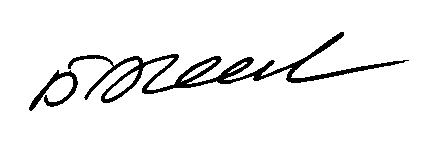 Заступник Міністра			            		              Б. М. ЖебровськийПравила  проведенняВсеукраїнського конкурсу-захистунауково-дослідницьких робіт учнів-членів Малої академії наук Україниу 2012/2013 навчальному роціМета та завдання 1.1. Всеукраїнський конкурс-захист науково-дослідницьких робіт учнів-членів Малої академії наук України (далі – конкурс) проводиться з метою духовного, творчого, інтелектуального розвитку дітей України, виховання їх у дусі патріотизму та демократичних цінностей, створення умов для формування інтелектуального потенціалу нації.1.2. Основними завданнями конкурсу є виявлення та підтримка обдарованих дітей, залучення інтелектуально та творчо обдарованої учнівської молоді до науково-дослідницької та експериментальної роботи, формування активної громадянської позиції, виховання самостійності, наполегливості, вміння формувати й обстоювати власну думку.Строки, місце та умови проведення конкурсу2.1. Конкурс проводиться у три етапи:І етап  проводиться  до 13 лютого 2013 року;II етап  проводиться до 27 лютого 2013 року;III етап проводиться в березні – травні 2013 року в м. Києві.2.2. Строки, місце та умови проведення І та ІІ етапів конкурсу визначаються та затверджуються Міністерством освіти і науки, молоді та спорту Автономної Республіки Крим, управліннями освіти і науки обласних, Київської та Севастопольської міських державних адміністрацій відповідно до цих Правил.   У правилах визначаються кількісний склад команд, пропорційність представленості навчальних закладів у конкурсі, місце та інші питання його проведення з урахуванням місцевих можливостей.2.3. Строки проведення ІІІ етапу конкурсу за науковими відділеннями визначаються  Міністерством освіти і науки, молоді та спорту України (далі – МОНмолодьспорт України) та повідомляються додатково.Учасники конкурсу3.1. У конкурсі беруть участь учні 9-11 класів загальноосвітніх навчальних закладів та учні (вихованці, слухачі) відповідного віку позашкільних, професійно-технічних навчальних закладів, студенти вищих навчальних закладів І-ІІ рівня акредитації, які активно займаються науково-дослідницькою діяльністю.У конкурсі можуть брати участь учні 7-8 класів за умови виконання ними випробувань із базових дисциплін за програмами 9 класу.3.2. Учасник конкурсу може брати участь у декількох секціях або відділеннях за умови подання такої ж кількості робіт відповідно до напрямів секцій. У разі неспівпадання базових дисциплін та рівнів завдань у секціях за рішенням журі учасник повинен писати декілька контрольних робіт.3.3. Рішення про заміну попередньо заявленого учасника конкурсу приймає голова (співголова) оргкомітету в разі офіційного звернення.3.4. До місця проведення конкурсу учасники прибувають організовано в супроводі керівника команди, який призначається з числа керівників гуртків, секцій, вчителів, викладачів навчальних закладів, активних учасників підготовки учнів до конкурсу. На керівника команди покладається відповідальність за життя і здоров’я членів команди та підготовку документів щодо участі в конкурсі.Питання присутності керівників команд, наукових керівників учасників конкурсу під час захисту науково-дослідницьких робіт вирішується оргкомітетом.3.5. Категорично забороняється втручання батьків учасників та інших сторонніх осіб у процедуру проведення конкурсу та розгляду апеляцій.3.6. Учасники конкурсу зобов’язані дотримуватись вимог цих Правил, програми конкурсу, норм поведінки, правил техніки безпеки та виконувати рішення оргкомітету й журі.3.7. Питання фото-, кіно-, телезйомки під час проведення конкурсу заздалегідь узгоджується з оргкомітетом та головою журі секції.3.8. У разі порушення цих вимог спільним рішенням оргкомітету та журі учасники можуть бути дискваліфіковані.3.9. Учасники ІІІ етапу конкурсу.3.9.1. У ІІІ етапі конкурсу в кожному науковому відділенні беруть участь команди Автономної Республіки Крим, областей, міст Києва та Севастополя.Членами команди можуть бути учні, які зайняли перші місця (як виняток другі) в ІІ етапі конкурсу.3.9.2. У ІІІ етапі конкурсу в межах відділень “Хімія та біологія“, “Екологія та аграрні науки“ бере участь команда, сформована з переможців конкурсу-захисту науково-дослідницьких робіт слухачів Всеукраїнської заочної біологічної школи – членів наукового товариства учнів “Ерудит“ Національного еколого-натуралістичного центру учнівської молоді. Склад команди затверджується окремим наказом Міністерства.Кількісний склад команди відповідає кількості секцій наукового відділення. У секції може брати участь тільки один представник команди.3.9.3. На ІІІ етапі за результатами участі команд у конкурсі в 2012 році територіальним відділенням Малої академії наук України (далі – МАНУ), які за командним рейтингом набрали найбільшу кількість балів, у 2013 році надаються додаткові місця. Загальна кількість додаткових місць за відділеннями не перевищує 5 відсотків від загальної кількості учасників відділення (додаток 2).Додаткові місця не визначаються для відділення економіки та секцій правознавства, психології, медицини, англійської мови.Керівництво конкурсу4.1. Загальне керівництво конкурсом здійснює МОНмолодьспорт України.4.2. Організатором та координатором конкурсу є Національний центр “Мала академія наук України” (далі – НЦ “МАНУ”).4.3. Організаційно-методичне забезпечення конкурсу здійснює НЦ “МАНУ” разом з Національним еколого-натуралістичним центром учнівської молоті та Українським державним центром туризму і  краєзнавства учнівської молоді.4.4. Керівництво підготовкою та проведенням ІІІ етапу конкурсу здійснює МОНмолодьспорт України спільно з Національною академією наук України.Безпосереднє керівництво здійснює НЦ “МАНУ”.Відповідальні за проведення наукових відділень: літературознавства, фольклористики та мистецтвознавства; мовознавства; технічних наук; фізики і астрономії; математики; економіки; комп’ютерних наук; філософії та суспільствознавства, наук про Землю – НЦ “МАНУ”; історії – Український державний центр туризму і краєзнавства учнівської молоді; хімії та біології, екології та аграрних наук – Національний еколого-натуралістичний центр учнівської молоді.5. Програма конкурсу5.1. Програмою конкурсу передбачені:заочне оцінювання науково-дослідницьких робіт;оцінювання навчальних досягнень учасників із базових дисциплін;захист науково-дослідницьких робіт.5.2. III етап конкурсу проводиться з урахуванням навчальних досягнень учнів із відповідних базових дисциплін у таких наукових відділеннях МАНУ:історії;філософії та суспільствознавства;технічних наук;комп’ютерних наук;літературознавства, фольклористики  та мистецтвознавства;мовознавства;математики;фізики і астрономії;наук про Землю;економіки;хімії та біології;екології та аграрних наук (додаток 1).6. Документація III етапу конкурсу6.1. Для участі в ІІІ етапі конкурсу до 6 березня 2013 року оргкомітету конкурсу необхідно подати такі документи:копію підсумкового наказу управління освіти і науки обласної (міської) державної адміністрації “Про результати проведення II етапу Всеукраїнського конкурсу-захисту науково-дослідницьких робіт учнів-членів Малої академії наук України в 2012/2013 навчальному році” (список переможців, для яких використовується квота додаткових місць, подається окремим додатком);для команди наукового товариства Національного еколого-натуралістичного центру учнівської молоді “Ерудит” – копію наказу МОНмолодьспорту України “Про персональний склад команди наукового товариства Національного еколого-натуралістичного центру учнівської молоді “Ерудит” для участі в ІІІ етапі Всеукраїнського конкурсу-захисту науково-дослідницьких робіт учнів-членів Малої академії наук України”;заявки на участь у III етапі конкурсу (додатки 3, 4);у разі подання на конкурс науково-дослідницьких робіт призерів, які зайняли у ІІ етапі другі місця, разом із заявкою подається аргументація такого подання, завірена печаткою відповідного органу управління освітою;науково-дослідницькі роботи в друкованому та електронному вигляді, оформлені згідно Основних вимог до написання, оформлення та  представлення учнівських науково-дослідницьких робіт (додаток 5);відредаговані тези науково-дослідницьких робіт усіх учасників ІІІ етапу від територіального відділення МАНУ на одному електронному носії;паспорти експонатів – за їх наявності (додаток 6);анкети учасників III етапу конкурсу, дві глянцеві фотографії для документів розміром 3,5 х 4,5, бажано також в електронному вигляді (додаток 7).Про порядок подання документів повідомляється додатково.6.2. Під час реєстрації оргкомітету конкурсу подаються такі документи:На групу учнів з одного регіону – наказ управління освіти і науки обласної (міської) державної адміністрації “Про направлення та склад команди для участі в III етапі Всеукраїнського конкурсу-захисту науково-дослідницьких робіт учнів-членів Малої академії наук України”.Список учасників, які направляються за квотою додаткових місць, подається окремим додатком.6.2.2. На кожного учасника конкурсу:посвідчення члена територіального відділення МАНУ;паспорт (для учасника віком до 16 років – свідоцтво про народження);учнівський квиток або завірена директором навчального закладу довідка з фотографією, яка на 1/3 перекривається печаткою;медична довідка про можливість знаходження учасника в дитячому колективі (щеплення, відсутність інфекційних захворювань).6.3. У випадку недотримання вимог пунктів 6.1-6.2 учасники до участі в конкурсі не допускаються.6.4. Окремо оргкомітету подається короткий інформаційно-аналітичний звіт про проведення І-ІІ етапів конкурсу в друкованому та електронному вигляді; статистична інформація про результативність участі вихованців територіального відділення МАНУ в І-ІІ етапах оформлюється у вигляді таблиць (додаток 8).7. Умови визначення результатів ІІІ етапу конкурсу7.1. Визначення результатів ІІІ етапу конкурсу здійснюється за допомогою факторно-критеріальної моделі визначення результатів конкурсу, розробленої на основі кваліметричного підходу.Зазначена модель оперує такими поняттями:фактори − основні напрями діяльності; відповідають розділам конкурсу: “Заочне оцінювання науково-дослідницької роботи”, “Оцінювання навчальних досягнень з базової дисципліни” та “Захист науково-дослідницької роботи”;вагомість фактору − його частка у загальному показнику;критерії − складові фактору; їх сукупність характеризує фактор у цілому;вагомість критерію − показує його пріоритет у складі фактору;експертний бал − ступінь виконання вимог певного критерію.7.2. Експертний бал виставляється членами журі під час заочного оцінювання роботи та прилюдного її захисту відповідно до такої шкали:“критерій відпрацьовано бездоганно“ – 10 балів;“критерій в цілому відповідає вимогам“ – 9 балів;“критерій відповідає вимогам із незначним зауваженням“ – 8 балів;“критерій відповідає вимогам із зауваженнями“ – 7 балів;“критерій відповідає вимогам наполовину“ – 5 балів;“критерій мало відповідає вимогам“ – 3 бали;“критерій не відповідає вимогам“ – 0 балів.7.3. Значення фактору “Оцінювання навчальних досягнень з базової дисципліни” визначається за сумою балів, набраних учнем за виконання завдань.Значення факторів “Заочне оцінювання науково-дослідницької роботи” та “Захист науково-дослідницької роботи” визначаються шляхом множення суми значень критеріїв на вагомість фактору.Вагомості факторів моделі визначення результатів конкурсу:7.4. Оцінювання навчальних досягнень учасників із базових дисциплін. Оцінювання навчальних досягнень учасників із базових дисциплін передбачає виконання завдань за трьома рівнями складності.7.4.1. У відділеннях математики, фізики і астрономії, економіки, технічних, комп’ютерних наук, хімії та біології, наук про Землю, екології та аграрних наук учасники виконують 7 завдань:І рівень – 3 завдання  по 3 бали за кожне (загалом  9 балів);ІІ рівень – 2 завдання по 5 балів за кожне (загалом  10 балів);ІІІ рівень – 2 завдання по 7 балів за кожне (загалом  14 балів).Максимальна сума балів, яку може набрати учасник за виконання завдань з базової дисципліни, – 33 бали.7.4.2. У відділеннях історії, філософії та суспільствознавства, літературознавства, фольклористики та мистецтвознавства, мовознавства учасники виконують 9 завдань:І рівень – 4 завдання по 2 бали за кожне (загалом 8 балів);ІІ рівень – 3 завдання по 4 балів за кожне (загалом 12 балів);ІІІ рівень – 2 завдання по 5 балів за кожне (загалом 10 балів).Максимальна сума балів, яку може набрати учасник за виконання завдань з базової дисципліни, – 30 балів.7.4.3. Завдання може містити декілька питань, бути представлене у вигляді тестів.7.4.4. Виконання завдань із базових дисциплін здійснюється протягом трьох астрономічних годин.7.5. Заочне оцінювання науково-дослідницьких робіт.Заочне оцінювання науково-дослідницьких робіт проводиться членами журі з 7 до 29 березня 2013 року.Вагомості критеріїв фактору “Заочне оцінювання науково-дослідницької роботи” для відділень математики, фізики і астрономії, економіки, технічних, комп’ютерних наук, хімії та біології, наук про Землю, екології та аграрних наук  (крім секції науково-технічної творчості та винахідництва)Вагомості критеріїв фактору “Заочне оцінювання науково-дослідницької роботи” для секції науково-технічної творчості та винахідництваВагомості критеріївфактору “Заочне оцінювання науково-дослідницької роботи” для відділень історії, філософії та суспільствознавства, мовознавствалітературознавства, фольклористики та мистецтвознавства(крім секції літературної творчості)Вагомості критеріїв фактору “Заочне оцінювання науково-дослідницької роботи” для секції літературної творчостіДля визначення значення фактору “Заочне оцінювання науково-дослідницької роботи” необхідно:визначити значення 1-ого критерію − помножити бал, виставлений членами журі за цей критерій, на його вагомість;2) визначити значення решти критеріїв − таким самим чином;3) знайти суму значень критеріїв;4) визначити значення фактору − помножити суму значень критеріїв на вагомість цього фактору.7.6. Захист науково-дослідницьких робіт.Захист науково-дослідницьких робіт проходить окремо в кожній секції. Для захисту роботи автору надається до 10 хвилин, для відповіді на запитання – до 3 хвилин.Під час захисту проводяться дебати (обговорення проблемних аспектів робіт) у групах за певною тематикою досліджень.Порядок захисту, дебатів і склад груп визначається журі за підсумками заочного оцінювання науково-дослідницьких робіт.Вагомості критеріїв фактору “Захисту науково-дослідницької роботи”для відділень математики, фізики і астрономії, економіки, технічних, комп’ютерних наук, хімії та біології, наук про Землю, екології та аграрних наук Вагомості критеріїв фактору “Захисту науково-дослідницької роботи”для відділень історії, філософії та суспільствознавства, літературознавства, фольклористики та мистецтвознавства, мовознавстваВизначення значення фактору “Захист науково-дослідницької роботи” здійснюється за тим самим алгоритмом, що й фактору “Заочне оцінювання науково-дослідницької роботи”.7.7. Для визначення загальної суми балів, отриманих учасниками в усіх розділах програми конкурсу, необхідно додати значення всіх 3-х факторів. Максимальна сума балів, яку може набрати учасник за участь у всіх розділах програми конкурсу, становить 100 балів.7.8. З метою вирішення спірних питань щодо результатів конкурсу (правильність перевірки та об’єктивність оцінювання робіт, визначення переможців) створюється експертна комісія, яка складається із представників МОНмолодьспорту України, оргкомітету конкурсу та голови журі відповідного відділення.Порядок розгляду спірних питань на ІІІ етапі конкурсу8.1. Порядок розгляду спірних питань щодо результатів заочного оцінювання науково-дослідницьких робіт учасників.Результати заочного оцінювання науково-дослідницьких робіт оголошуються напередодні захисту науково-дослідницьких робіт. Автор кожної роботи отримує аргументовану рецензію з висновками та рекомендаціями журі. Якщо учасник конкурсу не згідний із результатами заочного оцінювання, під час захисту роботи йому надається можливість навести відповідні аргументи щодо свого дослідження. За рішенням журі попередня оцінка може бути змінена.8.2. Порядок розгляду спірних питань щодо результатів оцінювання навчальних досягнень учасників із базових дисциплін.8.2.1. Якщо учасник конкурсу не згідний із результатами оцінювання навчальних досягнень з базової дисципліни, він подає апеляцйну заяву на ім’я голови журі предметної комісії протягом однієї години після оголошення результатів оцінювання навчальних досягнень із базових дисциплін.8.2.2. В апеляційній заяві вказується причина подання апеляції.8.2.3. Апеляційна заява передається секретареві відповідної секції.8.2.4. Після прийому апеляційної заяви учаснику конкурсу повідомляється про час і місце її розгляду.8.2.5. Апеляційна заява розглядається головою та членами журі предметної комісії в присутності учасника конкурсу та секретаря секції. Присутність інших осіб не допускається.8.2.6. Засідання веде голова предметної комісії або секретар відповідної секції.8.2.7. Апеляційна заява розглядається у такій послідовності:зачитується апеляційна заява;в усній формі уточнюються причини подачі апеляції;заслуховуються питання та коментарі учасника конкурсу;заслуховуються коментарі членів предметної комісії;після обговорення членами журі приймається остаточне рішення, яке фіксується в апеляційній заяві та вноситься до протоколу оцінювання навчальних досягнень з базової дисципліни.8.2.8. Учасник конкурсу ознайомлюється з остаточним рішенням журі, яке засвідчує своїм підписом в апеляційній заяві.8.3. Порядок розгляду спірних питань щодо результатів захисту науково-дослідницьких робіт учасників.8.3.1. Результати захисту науково-дослідницьких робіт оголошуються після виступу всіх учасників відповідної секції та підсумкової наради членів журі. Якщо за результатами захисту роботи в учасника виникають питання, йому надаються аргументовані роз’яснення і рекомендації головою та членами журі секції.8.3.2. Бали визначаються та фіксуються в підсумковому протоколі. Після оголошення результатів оцінка вважається остаточною та оскарженню не підлягає.8.3.3. Апеляційні заяви після оприлюднення підсумкового протоколу не приймаються.9. Визначення переможців і нагородження учасників ІІІ етапу конкурсу9.1. Конкурс має характер особистої першості. Переможці визначаються в кожній секції за сумою балів, отриманих учасниками в усіх розділах програми конкурсу.Перше місце не визначається, якщо учасник набрав менше 85 балів.Друге місце не визначається, якщо учасник набрав менше 80 балів.Третє місце не визначається, якщо учасник набрав менше 75 балів.9.2. При рівності сум балів декількох учасників місця визначаються з урахуванням підсумків захисту науково-дослідницьких робіт.9.3. Розподіл призових (перших, других і третіх) місць здійснюється з орієнтовним розподілом їх у співвідношенні 1:2:3.9.4. Призери конкурсу нагороджуються дипломами I, II, III ступенів.9.5. Учасники конкурсу нагороджуються дипломами учасників9.6. Результати проведення ІІІ етапу конкурсу затверджуються наказом МОНмолодьспорту України.9.7. Кращі роботи учасників конкурсу можуть бути відзначені спеціальними дипломами, відзнаками та призами.9.8. Відповідно до Положення про стипендії Президента України для переможців Всеукраїнського конкурсу-захисту науково-дослідницьких робіт учнів-членів Малої академії наук України, затвердженого Указом Президента України від 16 травня 2006 року № 398, переможці та призери III етапу конкурсу в кількості 120 осіб відзначаються стипендіями Президента України.Розмір стипендії визначається відповідними нормативними актами.9.9. Призери конкурсу можуть бути нагороджені іншими спеціальними стипендіями установ, закладів, громадських і благодійних організацій та фондів.10. Журі III етапу конкурсу10.1. Журі ІІІ етапу конкурсу формується за відповідними секціями наукових відділень із наукових працівників Національної академії наук України та Національної академії педагогічних наук України, науково-педагогічних та педагогічних працівників навчальних закладів.Журі відділення очолює голова та співголова відділення.До складу журі секції входять голова, який може мати одного або кількох заступників і секретаря, та члени журі, доручення між якими розподіляє голова або його заступник.10.2. Кількість членів журі не повинна перевищувати третини від кількості учасників конкурсу.10.3. Склад журі погоджується з Президією МАН, затверджується наказом МОНмолодьспорту України та оголошується на відкритті конкурсу.10.4. Голова журі відділення або секції:бере участь у формуванні складу журі;несе відповідальність за об'єктивність перевірки та оцінювання робіт учасників, розгляду апеляцій;проводить консультації для учасників конкурсу;аналізує рівень підготовки учасників конкурсу, готує подання оргкомітету про нагородження переможців, складає відповідний звіт.10.5. Секретар секції призначається, як правило, з числа педагогічних працівників закладів – організаторів конкурсу.Секретар входить до складу журі без права оцінювання знань, забезпечує ведення належної документації.11. Фінансування ІІІ етапу конкурсу11.1. Проведення конкурсу фінансується за кошти місцевих бюджетів органів управління освітою та МОНмолодьспорту України в межах видатків, передбачених кошторисами, затвердженими в установленому порядку.11.2. Витрати на проїзд, харчування в дорозі, відрядження супроводжуючих осіб здійснюють відповідні органи управління освітою, які направляють команду на даний конкурс. Витрати на проживання, харчування, культурне обслуговування учасників під час проведення ІІІ етапу конкурсу, оплату роботи членів журі та оргкомітету, проведення оцінювання навчальних досягнень учасників з базових дисциплін, заохочення учасників здійснює МОНмолодьспорт України.У разі відсутності державного фінансування на проведення ІІІ етапу конкурсу фінансування участі команд може здійснюватися за кошти організацій, що відряджають.11.3. Учасники конкурсу за нормами харчування прирівнюються до учасників спортивних змагань.11.4. За науковими, педагогічними та науково-педагогічними працівниками навчальних закладів та установ, які залучаються до проведення конкурсу, зберігаються норми відшкодування витрат на службові відрядження, що встановлюються Кабінетом Міністрів України.11.5. До роботи із складання та перевірки контрольних завдань, тестів і до участі в роботі оргкомітету та журі можуть залучатися наукові, педагогічні та науково-педагогічні працівники навчальних закладів та установ на договірних засадах з оплатою праці відповідно до законодавства України.Додаток 1до Правил проведення Всеукраїнського конкурсу-захисту науково-дослідницьких робіт учнів-членів Малої академії наук України у 2012/2013 навчальному році(пункт 5.2)Перелікнаукових відділень і секцій Малої академії наук України, в яких проводитиметься III етап Всеукраїнського конкурсу-захисту науково-дослідницьких робітучнів-членів Малої академії наук УкраїниПродовження додатка 1Продовження додатка 1Таблиця додаткових місцьдля участі у III етапі Всеукраїнського конкурсу-захистунауково-дослідницьких робіт учнів-членів Малої академії наук України у 2012/2013 навчальному році відповідно до командного рейтингу обласних територіальних відділень Малої академії наук України за підсумками ІІІ етапу конкурсу-захисту 2011/2012 навчального рокуЗатвердженоНачальник управління освіти і науки_______________________________обласної (міської) держадміністрації_______________________________"__"___________2013 ЗАЯВКАна участь у ІІІ етапі Всеукраїнського конкурсу-захисту науково-дослідницьких робіт учнів-членів Малої академії наук УкраїниСекція: ________________________________________________________Базова дисципліна: ______________________________________________Тема роботи: _______________________________________________________________________________________________________________________Прізвище: ______________________________________________________Ім'я: ___________________________________________________________По батькові: ____________________________________________________Рік народження: ____________________________________ ____________Участь у всеукраїнських етапах олімпіад, конкурсів-захистів (рік, предмет, тема роботи): ________________________________________________________Територіальне відділення Малої академії наук України: ____________________________________________________________________Базовий позашкільний навчальний заклад:_______________________________________________________________________________________________Навчальний заклад: ______________________________________________Клас /курс/: _________________________________Науковий керівник: ___________________________________________________________________________________________________________________Необхідність у технічних засобах:1.______________________________________________________________2.______________________________________________________________3.______________________________________________________________Домашня адреса: ________________________________________________Контактний телефон, електронна пошта: ____________________________ЗатвердженоНачальник управління освіти і науки________________________________обласної (міської) держадміністрації ________________________________"____"  ______________2013Заявка на участь у ІІІ етапі Всеукраїнського конкурсу-захисту науково-дослідницьких робіт учнів-членів Малої академії наук Україниу науковому відділенні комп’ютерних наукСекція:______________________________________________________________Базова дисципліна:____________________________________________________Тема роботи:_________________________________________________________Об'єм роботи (в байтах):______________Прізвище:___________________________________________________________Ім'я:________________________________________________________________По батькові:_________________________________________________________Рік народження: ______________Участь у всеукраїнських етапах олімпіад, конкурсів-захистів (рік, предмет, тема роботи): __________________________________________________________________ Територіальне відділення: ___________________________________________________Базовий позашкільний навчальний заклад: _______________________________Навчальний заклад: ___________________________________________________Клас /курс/: __________________________________________________________Науковий керівник: ___________________________________________________Об'єм роботи (в байтах): ______________Мінімальні вимоги до комп'ютера::монітор_________________________ процесор___________________________пам'ять_________________________ відеокарта __________________________звукова карта _______________________________________________________колонки, мікрофон __________________________________________________мережа_____________________________________________________________вхід в Інтернет_______________________________________________________необхідне програмне забезпечення, його об'єм____________________________ носії _______________________________________________________________Домашня адреса: ____________________________________________________Контактний телефон, електронна пошта: ________________________________ОСНОВНІ ВИМОГИдо написання, оформлення та представлення учнівських науково-дослідницьких робіт1. Загальні положення1.1. На конкурс подаються роботи проблемного (пошукового) характеру, які відповідають віковим інтересам та пізнавальним можливостям учнів, свідчать про обізнаність учасника конкурсу щодо сучасного стану галузі дослідження, опанування ним методики експерименту.Тематика науково-дослідницьких робіт має відповідати напрямам секцій наукових відділень Малої академії наук України.1.2. Кожна робота має ґрунтуватись на певній науковій та експериментальній базі, містити власні дані дослідів, спостережень чи пошукової роботи; їх обробки, аналізу та узагальнення; посилання на відповідні наукові джерела та відображати власну позицію дослідника. У роботі мають бути чітко відображені наступні аспекти: визначення мети, об’єкта та предмета дослідження, завдання, методика дослідження, відмінність та перевага запропонованих підходів та результатів. Зміст та результати досліджень викладаються стисло, логічно,  грамотно та аргументовано, без загальних слів, міркувань, бездоказових тверджень, тавтології.Назва роботи має бути стислою та відповідати суті наукової проблеми (завдання), що вирішується.1.3. До наукової роботи обов'язково додаються відгуки наукових керівників та рецензії відповідних фахівців (досвідчених педагогів, науковців, спеціалістів із певної галузі).Достовірність наведених у роботі результатів підтверджується науковим керівником у відгуку.1.4. Науково-дослідницька робота оформлюється у двох примірниках: один використовується журі під час оцінки роботи, другий – учасником під час захисту. Примірники мають бути ідентичними.1.5. До розгляду не приймаються роботи, тема та зміст яких не відповідають профілю секції; роботи, що були представлені в попередні роки та не мають суттєвого доопрацювання; роботи, які є плагіатом; компілятивні роботи без самостійного дослідження, опрацювання джерел і власних висновків з обраної тематики.Автори цих робіт після етапу заочного оцінювання науково-дослідницьких робіт отримують відповідну рецензію і до участі в наступних етапах конкурсу Продовження додатка 5не допускаються.Також до розгляду не приймаються роботи без тез, відредагованих та оформлених відповідно до даних вимог.2. Структура роботиРобота має бути побудована за певною структурою. Основними її елементами в порядку розташування є: титульний аркуш, тези, зміст, перелік умовних позначень (за необхідності), вступ, основна частина, висновки, список використаних джерел, додатки (за необхідності).3. Вимоги до змісту роботи3.1. Титульний аркуш.Титульний аркуш є першою сторінкою роботи, що заповнюється за зразком (додаток 5.1).3.2. Тези.У тезах (текст обсягом до 1 сторінки) подається стисла характеристика змісту науково-дослідницької роботи з визначенням основної мети, актуальності та завдань наукового дослідження. Також у них зазначаються висновки та отримані результати проведеної роботи.У заголовку тез наводяться такі дані: назва роботи; прізвище, ім’я, по батькові автора; назва територіального відділення МАНУ; назва базового позашкільного навчального закладу; навчальний заклад; клас; населений пункт; прізвище, ім’я, по батькові, посада (за наявності – науковий ступінь, вчене звання) наукового керівника.3.3. Зміст.Зміст подається на початку роботи. Він містить найменування та номери початкових сторінок усіх розділів, підрозділів та пунктів (якщо вони мають заголовок), зокрема вступу, висновків до розділів, загальних висновків, додатків, списку використаних джерел тощо.Зміст фактично має бути планом науково-дослідницької роботи і відображати суть поставленої проблеми, структуру та логіку дослідження.3.4. Перелік умовних позначень, символів, скорочень і термінів (за необхідності).Якщо в роботі використано специфічну термінологію, а також маловідомі скорочення, нові символи, позначення тощо, то їх перелік подається у вигляді окремого списку, який розміщується перед вступом.Перелік має розташовуватись двома стовпчиками. Ліворуч в абетковому порядку наводяться умовні позначення, символи, одиниці скорочення або терміни, праворуч — їх детальну розшифрування.Якщо в роботі спеціальні терміни, скорочення, символи, позначення тощо повторюються менше трьох разів, перелік не складається, а їх розшифруванняПродовження додатка 5 наводиться у тексті при першому згадуванні.3.5. Вступ.У вступі коротко обґрунтовується актуальність і доцільність обраної теми, підкреслюється сутність проблеми; формулюється мета роботи та зміст поставлених завдань, об’єкт і предмет дослідження, подається перелік використаних методів дослідження; дається характеристика роботи (теоретична, прикладна); вказуються нові наукові положення, запропоновані учасником конкурсу особисто, відмінність одержаних результатів від відомих раніше та ступінь новизни (вперше одержано, удосконалено, набуло подальшого розвитку); повідомляється про наукове використання результатів досліджень або рекомендації щодо їх використання, для прикладних робіт — прикладну цінність отриманих результатів.У випадку використання в роботі ідей або розробок, що належать співавторам, слід відмітити цей факт і зазначити конкретний особистий внесок учасника. Також вказуються відомості про публікацію роботи та апробацію її результатів (за наявності). Обсяг вступу – 2-3 сторінки.3.6. Основна частина.Основна частина науково-дослідницької роботи складається з розділів, підрозділів, пунктів, підпунктів.Кожний розділ починається з нової сторінки. Основному тексту розділу може передувати коротка передмова з описом вибраного напряму та обґрунтуванням застосованих методів досліджень. У кінці кожного розділу формулюються висновки зі стислим викладенням наведених у розділі наукових і практичних результатів, що дає можливість звільнити основні висновки від другорядних подробиць.В основній частині роботи наводиться характеристика джерел для написання роботи та короткий огляд літератури з даної тематики (не повинен перевищувати 20% обсягу основної частини), окреслюються основні етапи наукової думки за визначеною проблемою, вказуються питання, які залишилися невирішеними; обґрунтовується вибір напряму досліджень, наводиться методика і техніка дослідження; подаються відомості про обсяг дослідження; викладаються, аналізуються та узагальнюються отримані результати, дається їх оцінка.Зміст основної частини має точно відповідати темі роботи та повністю її розкривати.3.7. Висновки.Висновки мають містити стислий виклад результатів розв’язку наукової проблеми та поставлених завдань, зроблених у процесі аналізу обраного матеріалу оцінок та узагальнень. Необхідно підкреслити їх самостійність, новизну, теоретичне і (або) прикладне значення, наголосити на кількісних та якісних показниках здобутих результатів, обґрунтувати достовірність результатів та навести рекомендації щодо їх використання.Продовження додатка 53.8. Список використаних джерел.Список використаних джерел – елемент бібліографічного апарату, який містить бібліографічні описи використаних джерел.Список використаних джерел слід розміщувати одним із таких способів: у порядку появи посилань у тексті (найбільш зручний у користуванні та рекомендований під час написання роботи), в алфавітному порядку прізвищ перших авторів або заголовків, у хронологічному порядку.Відомості про джерела складаються відповідно до вимог, зазначених у стандартах: ДСТУ ГОСТ 7.1 – 84 «СИБИД. Библиографическое описание документа. Общие требования и правила составления», ДСТУ 3582  – 97 «Інформація та документація. Скорочення слів в українській мові у бібліографічному описі. Загальні вимоги та правила», ДСТУ 3008 – 95 «Документація. Звіти у сфері науки і техніки. Структура і правила оформлення».Наприклад:книга трьох авторів оформлюється так: Дудюк Д. Л., Максимов В. М., Оріховський Р. Я. Електричні вимірювання: Навч. посіб. – Л.: Афіша, 2003. – 260 с.збірник: Цеков Ю. І. Підтекст художнього твору і світовідчування письменника // Проблеми сучасного літературознавства. – Одеса, 1998. – С. 149-180.стаття із журналу: Дзюба І. М. Україна перед сфінксом майбутнього // Науковий світ. – 2004. − № 2. – С. 2-6.Електронні джерела оформлюються відповідно до загальних правил опису літературних джерел, при цьому в квадратних дужках після назви зазначається: [Електронний ресурс]. В кінці – Режим доступу: http://www.psyh.kiev.ua.Наприклад: Королько Л. М. «Голодомор 1932-1933 на Сватівщині». – [Електронний ресурс]. – Режим доступу: http://svatovo.ws/famine/index.html.Посилання на сайти, портали, Інтернет-ресурси розміщуються окремо в кінці списку використаних джерел без нумерації під заголовком: «ІНТЕРНЕТ-РЕСУРСИ». Наприклад: http://www.botany.kiev.ua. 3.9. Додатки.У додатках містяться допоміжні або додаткові матеріали, необхідні для повноти сприйняття роботи, кращого розуміння отриманих результатів: проміжні математичні доведення, формули і розрахунки, додаткові таблиці, графіки, рисунки, ілюстрації тощо.4. Правила оформлення роботи4.1. Загальні вимоги.Науково-дослідницька робота друкується шрифтом Times New Roman текстового редактору Word (або Open Office) розміру 14 на одному боці аркуша білого паперу формату А4 з інтервалом 1,5 (до 30 рядків на сторінці).Продовження додатка 5Поля: ліве, верхнє і нижнє — не менше , праве — не менше .Обсяг науково-дослідницької роботи складає 15-20 (для гуманітарних напрямів 20-25) друкованих сторінок. До загального обсягу науково-дослідницької роботи не входять: тези, додатки, список використаних джерел, таблиці та рисунки, які повністю займають площу сторінки. Текст роботи має бути написаний грамотно, без орфографічних, пунктуаційних та стилістичних помилок.Науково-дослідницькі роботи виконуються державною мовою (у секціях російської мови та російської літератури дозволяється оформлення російською мовою); до роботи з іноземної мови додається анотація іноземною мовою. Захист роботи також проводиться на іноземній мові.Кожна структурна частина науково-дослідницької роботи починається з нової сторінки. Заголовки структурних частин друкуються великими літерами симетрично до набору: «ЗМІСТ», «ПЕРЕЛІК УМОВНИХ СКОРОЧЕНЬ», «ВСТУП», «РОЗДІЛ», «ВИСНОВКИ», «СПИСОК ВИКОРИСТАНИХ ДЖЕРЕЛ», «ДОДАТКИ». Заголовки підрозділів друкуються маленькими літерами (крім першої великої) з абзацного відступу. Заголовки пунктів друкуються маленькими літерами (крім першої великої) з абзацного відступу в підбір до тексту.Відстань між заголовком (за винятком заголовка пункту) та текстом має дорівнювати 3-4 інтервалам.4.2. Правила нумерації в роботі.Нумерація сторінок, розділів, підрозділів, пунктів, рисунків, таблиць, формул подається арабськими цифрами без знака №. Всі сторінки роботи, враховуючи титульну сторінку, тези та додатки, підлягають суцільній нумерації, номер на титульній сторінці не ставиться, а на наступних сторінках проставляється у правому верхньому куті сторінки без крапки в кінці.Нумеруються тільки розділи основної частини. Зміст, вступ, висновки не нумеруються, тобто не можна друкувати: «1. ВСТУП» або «РОЗДІЛ 6. ВИСНОВКИ».Номер розділу ставиться після слова «РОЗДІЛ», після номера крапка не ставиться. Заголовок розділу друкується з нового рядка.Підрозділи нумеруються в межах кожного розділу за правилом: (номер розділу).(номер підрозділу). В кінці номера підрозділу має стояти крапка, наприклад: «2.4.». Заголовок підрозділу наводиться у тому ж рядку.Пункти нумеруються в межах кожного підрозділу таким чином: (номер розділу).(номер підрозділу).(номер пункту), наприклад: «2.3.4.». Заголовок пункту наводиться у тому ж рядку, але пункт може й не мати заголовка.У кінці назв розділів, підрозділів, пунктів крапка не ставиться.Формули нумеруються в межах розділу. Наприклад, «формула (2.3)» означає «формула 3 розділу 2» (наявність підрозділів на нумерацію не впливає). Формули, на які немає посилань, можна не нумерувати. Номер Продовження додатка 5необхідно брати в круглі дужки і розміщувати на правому полі сторінки на рівні нижнього рядка формули, якої він стосується.Рисунки нумеруються в межах розділу арабськими цифрами (аналогічно до формул та підрозділів) і позначаються словом «Рис.», наприклад «Рис. 1.2».Таблиці нумеруються послідовно в межах розділу. У правому верхньому куті над заголовком таблиці розміщується напис «Таблиця» із зазначенням її номера. Номер таблиці складається з номера розділу та порядкового номера таблиці, між якими ставиться крапка, наприклад: «Таблиця 2.3».Додатки оформлюються як безпосереднє продовження роботи на наступних сторінках. Вони розміщуються в порядку посилань у тексті роботи. Кожен із додатків має розміщуватись на окремій сторінці. Додаток має мати заголовок, який друкується угорі симетрично відносно тексту. Додатки нумеруються великими українськими літерами і позначаються словом «Додаток», наприклад: «Додаток Б».4.3. Правила цитування та посилання на використані джерела.Під час написання науково-дослідницької роботи учень має посилатися на наукові джерела, матеріали, ідеї, висновки, результати, які використовуються в роботі. Це дає можливість перевірити наведені відомості. Посилатися слід на останні видання публікацій. Якщо в роботі використовуються відомості з матеріалів з великою кількістю сторінок, тоді слід точно вказати номери сторінок, ілюстрацій, таблиць, формул із джерела.Посилання в тексті роботи на джерела зазначається порядковим номером за переліком посилань, виділеним двома квадратними дужками, наприклад, «... у працях [1-7]...».Якщо в тексті науково-дослідницької роботи необхідно зробити посилання на конкретні відомості, цитата наводиться в лапках, а посилання беруться у квадратні дужки із зазначенням порядкового номера джерела в списку використаних джерел та відповідної сторінки. Наприклад: «… набуття наукового знання передбачає оперування фактами, які характеризують певне явище, розробку наукової гіпотези (теорії), яка пояснює те чи інше явище і постановку експерименту для доведення висунутої теорії [8, с. 37]». Згідно з науковим етикетом текст цитати необхідно точно відтворювати і наводити повністю, щоб не спотворити думки автора. Пропуск слів, речень, абзаців при цитуванні допускається без перекручення авторського тексту і позначається трьома крапками. В тексті роботи допускається непряме цитування автора (переказ, виклад думок автора своїми словами), при цьому слід точно викладати думки автора і давати відповідні посилання на джерело.Посилання на ілюстрації в тексті роботи вказуються порядковим номером ілюстрації, наприклад, «рис. 1.2».Посилання на формули вказуються порядковим номером формули в дужках, наприклад «... у формулі (2.1)».На  всі  таблиці   роботи  мають  бути посилання  в  тексті,  при  цьому слово Продовження додатка 5«таблиця» в тексті пишуть скорочено, наприклад: «...у табл. 1.2».У повторних посиланнях на таблиці та ілюстрації треба вказувати скорочено слово «дивись», наприклад: «див. табл. 1.3».4.4. Правила оформлення формул.Формули в тексті роботи розташовуються відразу після посилання на них. Вони відокремлюються від тексту інтервалами в один рядок зверху і знизу та розташовуються посередині сторінки. Формули, якщо вони громіздкі й складні, розташовуються на окремих рядках, це стосується і нумерованих формул. Декілька однотипних невеликих формул подаються в одному рядку через кому, а іноді невеликі нескладні формули розташовуються безпосередньо в тексті.Переноси у формулі допускаються лише на знаках рівності, плюс, мінус, множення і ділення з повторенням знака у наступному рядку.Символи і коефіцієнти, що наводяться у формулі, описуються безпосередньо під нею в тій послідовності, в якій згадуються у формулі. Значення кожного символу або числового коефіцієнта подається з нового рядка. Перший рядок починається словом «де» без двокрапки.Номер формули розміщується на правому боці сторінки на рівні нижнього рядка.4.5. Правила оформлення ілюстрацій і таблиць.Ілюстративний матеріал у роботі використовується з метою більш наочного представлення результатів досліджень та їх обґрунтування. Найчастіше в науково-дослідницьких роботах використовуються такі види ілюстративних матеріалів: креслення, рисунки, таблиці, діаграми, графіки, схеми, фотографії.Всі ілюстрації зазначаються у тексті роботи.Назва ілюстрації розміщується відразу після її номеру, внизу.Цифровий матеріал роботи оформлюється у вигляді таблиць. Слово «Таблиця» починається з великої літери, прописується курсивом і розміщується у верхньому правому куті сторінки, а її назва – посередині, симетрично до тексту і наводиться жирним шрифтом.Приклад побудови таблиціТаблиця 1.1Назва таблиціГоловкаРядкиБоковик 			Графи (колонки)Продовження додатка 5Заголовки граф мають починатися з великих літер, підзаголовки  з маленьких, якщо вони складають одне речення із заголовком, і з великих, якщо вони є самостійними. Висота рядків має бути не менше . Графу з порядковими номерами рядків до таблиці включати не треба.Таблиця розміщується (після першого згадування про неї) в тексті так, щоб її можна було читати без обертання переплетеного блока рукопису або з обертанням за стрілкою годинника.Таблицю з великою кількістю рядків можна переносити на наступну сторінку. У разі перенесення таблиці на інший аркуш слово «Таблиця», її номер і назва не повторюються, далі над іншими частинами праворуч пишуться слова «Продовж. табл.» і вказується тільки номер таблиці, наприклад: «Продовж. табл. 1.2».Додаток  5.1Зразок оформлення титульного аркушаМіністерство освіти і науки, молоді та спорту УкраїниГоловне управління освіти і науки Донецької облдержадміністраціїДонецьке територіальне відділення МАН УкраїниНАБЛИЖЕНІ МАТЕМАТИЧНІ ОБЧИСЛЕННЯ В ЗАДАЧАХ РОЗПІЗНАННЯ ОБРАЗІВДонецьк – 2013ПАСПОРТ ЕКСПОНАТУ (РОЗРОБКИ)Назва експонату (розробки): ______________________________________Прізвище, ім'я автора (авторів) експонату (розробки): ____________________________________________________________________________________________________________________________________________Назва навчального закладу (клас, курс), адреса, тел/факс: __________________________________________________________________________Назва гуртка: __________________________________________________Прізвище, ім'я, по батькові керівника гуртка: _____________________________________________________________________________________Навчальний заклад, на базі якого працює гурток, поштова адреса, тел/факс:___________________________________________________________ ___________________________________________________________________ ___________________________________________________________________ Примітка: _____________________________________________________Керівник навчального закладу М.П.АНКЕТА 
учасника ІІІ етапу Всеукраїнського конкурсу-захисту науково-дослідницьких робіт учнів-членів Малої академії наук УкраїниПрізвище, ім’я, по батькові учасника (розбірливо)Дата народження(день, місяць, рік):Домашня адреса: _________________________________________________________________________________________________________________________________________________________________________________________________________________________________________________________________________________________________________________Конт.телE-mailВідомості про батьків:Батько:_________________________________________________________________________________________________________________________________________________________________________________________________________________________________________________________________________________________________________________________________________________________________________________________________________(прізвище, ім’я, по батькові, місце роботи, посада, контактний телефон)Мати:__________________________________________________________________________________________________________________________________________________________________________________________________________________________________________________________________________________________________________________________________________________(прізвище, ім’я, по батькові, місце роботи, посада, контактний телефон)Місце навчання: _________________________________________________________________________________________________________________________________________________________________________________________________________________________________________________________________________________________________________________(назва, адреса навчального закладу, прізвище, ім’я, по батькові директора, тел. приймальної)Продовження додатка 7клас/курс: _______________________________________________________________________Відділення МАН: ________________________________________________________________Секція: _________________________________________________________________________Базова дисципліна: _______________________________________________________________Назва дослідницької роботи: _______________________________________________________________________________________________________________________________________________________________________________________________________________________________________________________________________________________________________________________________________________________________________________________________________________________________________________________________________Науковий керівник: ______________________________________________________________________________________________________________________________________________________________________________________________________________________________(прізвище, ім’я, по батькові, вчений ступінь, посада, контактний телефон)Позашкільний заклад, в якому навчаєтесь/навчались: __________________________________________________________________________________________________________________________________________________________________________________________________________________________________________________________________________________________________________________________________________________________________________________________________________________________________________________(назва, адреса навчального закладу, прізвище, ім’я, по батькові директора, тел. приймальної)Скільки років займаєтесь в МАН: __________________________________________________________________________________________________________________________________Чи є кандидатом в члени МАН / дійсним членом МАН? ________________________________________________________________________________________________________________Чим зумовлений Ваш вибір напрямку наукового дослідження? __________________________________________________________________________________________________________________________________________________________________________________________________________________________________________________________________________________________________________________________________________________________________________________________________________________________________________________________________________________________________________________________Чи були переможцем/учасником інших конкурсів, олімпіад, змагань (перерахувати)? _______________________________________________________________________________________________________________________________________________________________________________________________________________________________________________________________________________________________________________________________________Чи володієте іноземною мовою (якою, рівень володіння)? ______________________________________________________________________________________________________________Чи в змозі ви презентувати роботу іноземною мовою (якою)? ___________________________
________________________________________________________________________________Продовження додатка 7Чи маєте закордонний паспорт (дитячий проїзний документ)? __________________________Сфера інтересів:__________________________________________________________________________________________________________________________________________________________________________________________________________________________________________________________________________________________________________________________________________________________________________________________________________________________________________________________________________________В яких вищих навчальних закладах Ви мрієте здобути освіту? __________________________________________________________________________________________________________________________________________________________________________________________________________________________________________________________________________________________________________________________________________________________Якою професією хотіли б оволодіти? ________________________________________________________________________________________________________________________________________________________________________________________________________________В якій сфері Ви хотіли б реалізувати себе в майбутньому (політика, наука, бізнес, інше)? ________________________________________________________________________________________________________________________________________________________________________________________________________________________________________________________________________________________________________________________________________________________________________________________________________________Які побажання Ви маєте щодо діяльності МАН та процедури проведення конкурсу-захисту науково-дослідницьких робіт? _____________________________________________________________________________________________________________________________________________________________________________________________________________________________________________________________________________________________________________________________________________________________________________________________________________________________________________________________________________________________________________________________________________________________________________________________________________________________________________________________________________________________________________________Інформаціяпро результативність участі вихованців територіального відділення Малої академії наук України в І-ІІ етапах конкурсуТаблиці 1-18Додатокдо наказу Міністерства освіти і науки, молоді та спорту України  22  січня  2013  № 44 Складоргкомітету III етапу Всеукраїнського конкурсу-захисту науково-дослідницьких робіт учнів-членів Малої академії наук Українив 2012/2013 навчальному роціПродовження додаткапозашкілЗАТВЕРДЖЕНОНаказ Міністерства освіти і науки, молоді та спорту22  січня  2013  №  44 №ФакторВідділення:Відділення:Відділення:Відділення:№Факторматематики, фізики і астрономії, економіки, технічних, комп’ютерних наук, хімії та біології, наук про Землю, екології та аграрних наук математики, фізики і астрономії, економіки, технічних, комп’ютерних наук, хімії та біології, наук про Землю, екології та аграрних наук історії, філософії та суспільствознавства, літературознавства, фольклористики та мистецтвознавства,мовознавства історії, філософії та суспільствознавства, літературознавства, фольклористики та мистецтвознавства,мовознавства №Факторвагомість факторумаксимальна сума баліввагомість факторумаксимальна сума балів 1.Оцінювання навчальних досягнень з базової дисципліни-33-302.Заочне оцінювання науково-дослідницької роботи2,0202,5253.Захист науково-дослідницької роботи4,7474,545УсьогоУсього-100-100№КритерійВагомість критерію1.Актуальність теми дослідження0,12.Наявність елементів наукової новизни0,253.Обґрунтованість отриманих результатів0,254.Повнота огляду відомих результатів, близьких до теми роботи0,155.Відповідність вимогам оформлення наукових робіт0,25№КритерійВагомість критерію 1.Актуальність, практичне, прикладне значення роботи0,252.Наявність елементів науково-технічної новизни, евристичність роботи0,23.Системність і повнота у розкритті теми; аргументованість висновків, їх відповідність отриманим результатам0,24.Дослідницький характер роботи; доцільність та коректність використаних методів дослідження0,25.Функціональна спроможність винаходу, наявність патенту0,056.Відповідність вимогам оформлення наукових робіт0,1№КритерійВагомість критерію1.Аргументованість вибору теми дослідження, чіткість постановки проблеми, мети та завдань дослідження0,12.Вміння чітко і ясно викладати свої думки, критично осмислювати використані джерела0,23.Самостійність, оригінальність і доказовість суджень, наявність елементів наукової новизни0,34.Повнота  у розкритті теми, глибина аналізу літературних даних0,25.Обґрунтованість поданих висновків, їх відповідність поставленим завданням та меті дослідження0,16.Відповідність вимогам оформлення наукових робіт0,1№КритерійВагомість критерію 1Повнота розкриття теми та художніх образів0,42Оригінальність образно-художнього мислення0,33Власна творча неповторність0,24Грамотність викладу, культура оформлення0,1№КритерійВагомість критерію1.Аргументованість вибору теми і методів дослідження0,12.Ступінь самостійності і особистий внесок автора в роботу0,33.Чіткість і логічність, послідовність і грамотність  викладення матеріалу0,24.Кваліфіковане ведення дискусії (вичерпність відповідей і змістовність заданих запитань)0,25.Культура мовлення, вільне володіння матеріалом0,2№КритерійВагомість критерію1.Аргументованість вибору теми дослідження0,13.Критичний аналіз досліджуваної проблеми з виявленням особистого внеску учасника конкурсу в розв’язання порушеної проблеми0,32.Чіткість і логічність, послідовність і грамотність  викладення матеріалу0,26.Кваліфіковане ведення дискусії (вичерпність відповідей і змістовність заданих запитань)0,24.Культура мовлення, вільне володіння матеріалом0,15.Наявність і доцільність додаткового матеріалу, що унаочнює основні результати дослідження (мультимедійна презентація, схеми, таблиці,  малюнки, роздатковий матеріал тощо)0,1Назва відділенняСекціяБазова дисциплінаІ. Літературознавства, фольклористики та мистецтвознавства1. Українська літератураУкраїнська мова та літератураІ. Літературознавства, фольклористики та мистецтвознавства2. Світова літератураУкраїнська мова та література, світова література (за вибором)І. Літературознавства, фольклористики та мистецтвознавства3. Російська літератураРосійська мова, світова література (за вибором)І. Літературознавства, фольклористики та мистецтвознавства4. ФольклористикаУкраїнська мова та література І. Літературознавства, фольклористики та мистецтвознавства5. МистецтвознавствоУкраїнська мова та літератураІ. Літературознавства, фольклористики та мистецтвознавства6. Літературна творчістьУкраїнська мова та література ІІ. Мовознавства1. Українська моваУкраїнська мова та література ІІ. Мовознавства2. Російська моваРосійська мова ІІ. Мовознавства3. Китайська моваКитайська мова ІІ. Мовознавства4. Іспанська моваІспанська мова ІІ. Мовознавства5. Англійська моваАнглійська мова ІІ. Мовознавства6. Німецька моваНімецька мова ІІ. Мовознавства7. Французька моваФранцузька мова ІІІ. Філософії та суспільствознавства1. ФілософіяІсторія України ІІІ. Філософії та суспільствознавства2. СоціологіяІсторія України ІІІ. Філософії та суспільствознавства3. ПравознавствоІсторія України4. Теологія, релігієзнавство та історія релігіїІсторія України5. ПедагогікаУкраїнська мова та література6. ЖурналістикаУкраїнська мова та літератураIV. Історії1. Історія УкраїниІсторія УкраїниIV. Історії2. АрхеологіяІсторія УкраїниIV. Історії3. Історичне краєзнавствоІсторія УкраїниIV. Історії4. ЕтнологіяІсторія УкраїниIV. Історії5. Всесвітня історіяІсторія УкраїниV. Наук про Землю1. Географія та ландшафтознавствоГеографіяV. Наук про Землю2. Геологія, геохімія та мінералогіяГеографіяV. Наук про Землю3. Кліматологія та метеорологіяГеографіяV. Наук про Землю4. ГідрологіяГеографіяVІ. Технічних наук1. Технологічні процеси та перспективні технологіїФізика, математика (за вибором)VІ. Технічних наук2. Електроніка та приладобудуванняФізика, математика (за вибором)VІ. Технічних наук3. МатеріалознавствоФізика, математика (за вибором)VІ. Технічних наук4. Авіа- та ракетобудування, машинобудування і робототехнікаФізика, математика (за вибором)VІ. Технічних наук5. Інформаційно-телекомунікаційні системи та технологіїФізика, математика (за вибором)VІ. Технічних наук6. Екологічно безпечні технології та ресурсозбереженняФізика, математика (за вибором)VІ. Технічних наук7. Науково-технічна творчість та винахідництвоФізика, математика (за вибором)VІІ. Комп’ютерних наук1. Комп’ютерні системи та мережіМатематикаVІІ. Комп’ютерних наук2. Безпека інформаційних та телекомунікаційних системМатематикаVІІ. Комп’ютерних наук3. Технології програмуванняМатематикаVІІ. Комп’ютерних наук4. Інформаційні системи, бази даних та системи штучного інтелектуМатематикаVІІ. Комп’ютерних наук5. Internet-технології та WEB дизайнМатематикаVІІ. Комп’ютерних наук6. Мультимедійні системи, навчальні та ігрові програмиМатематикаVIІІ. Математики1. МатематикаМатематикаVIІІ. Математики2. Прикладна математикаМатематикаVIІІ. Математики3. Математичне моделюванняМатематикаIX. Фізики і астрономії1. Теоретична фізикаФізикаIX. Фізики і астрономії2. Експериментальна фізикаФізикаIX. Фізики і астрономії3. Астрономія та астрофізикаФізикаIX. Фізики і астрономії4. Аерофізика та космічні дослідженняФізикаX. Економіки1. Економічна теорія та історія економічної думкиМатематикаX. Економіки2. Мікроекономіка та макроекономікаМатематикаX. Економіки3. Фінанси, грошовий обіг і кредитМатематикаXI. Хімії та біології1. Загальна біологіяБіологія, хімія(за вибором)XI. Хімії та біології2. Біологія людиниБіологія, хімія(за вибором)XI. Хімії та біології3. Зоологія, ботанікаБіологія, хімія(за вибором)XI. Хімії та біології4. МедицинаБіологія, хімія, фізика(за вибором)XI. Хімії та біології5. ВалеологіяБіологія, хімія (за вибором)XI. Хімії та біології6. ПсихологіяБіологія, історія України (за вибором)XI. Хімії та біології7. ХіміяХіміяХІI. Екології та аграрних наук1. ЕкологіяБіологія, хімія, українська мова (за вибором)ХІI. Екології та аграрних наук2. Охорона довкілля та раціональне природокористуванняБіологія, хімія, іноземна мова (за вибором)ХІI. Екології та аграрних наук3. АгрономіяБіологія, хімія(за вибором)ХІI. Екології та аграрних наук4. Ветеринарія та зоотехніяБіологія, хімія (за вибором)ХІI. Екології та аграрних наук5. ЛісознавствоБіологія, математика(за вибором)ХІI. Екології та аграрних наук6. Селекція та генетикаБіологія, математика (за вибором)Додаток 2до Правил проведення Всеукраїнського конкурсу-захисту науково-дослідницьких робіт учнів-членів Малої академії наук України у 2012/2013 навчальному році(підпункт 3.9.3 пункту 3.9)ОбластьКомандні балиКомандні балиКількість додаткових місцьКількість додаткових місцьОбластьКомандні балиКомандні балиКількість додаткових місцьКількість додаткових місцьІсторіїІсторіїІсторіїІсторіїІсторіїКомп’ютерних наукКомп’ютерних наукКомп’ютерних наукКомп’ютерних наукКомп’ютерних наукВолинська8811Харківська101011м. Київ8811Дніпропетровська121222                 Усього:                                         2                 Усього:                                         2                 Усього:                                         2                 Усього:                                         2                 Усього:                                         2                   Усього:                                     3                   Усього:                                     3                   Усього:                                     3                   Усього:                                     3                   Усього:                                     3Технічних наукТехнічних наукТехнічних наукТехнічних наукТехнічних наукЕкології та аграрних наукЕкології та аграрних наукЕкології та аграрних наукЕкології та аграрних наукЕкології та аграрних наукПолтавська8811Івано-Франківська8811Харківська9911Тернопільська8811м. Київ9911АР Крим101011Запорізька101011Волинська101011Херсонська111111Харківська121222                 Усього:                                         5                 Усього:                                         5                 Усього:                                         5                 Усього:                                         5                 Усього:                                         5                   Усього:                                     6                   Усього:                                     6                   Усього:                                     6                   Усього:                                     6                   Усього:                                     6Фізики та астрономіїФізики та астрономіїФізики та астрономіїФізики та астрономіїФізики та астрономіїМатематикиМатематикиМатематикиМатематикиМатематикиХарківськаХарківська881ДніпропетровськаДніпропетровська881                 Усього:                                         1                 Усього:                                         1                 Усього:                                         1                 Усього:                                         1                 Усього:                                         1                 Усього:                                         1                 Усього:                                         1                 Усього:                                         1                 Усього:                                         1                 Усього:                                         1Хімії та біологіїХімії та біологіїХімії та біологіїХімії та біологіїХімії та біологіїЛітературознавства, фольклористики та мистецтвознавства. Мовознавства.Літературознавства, фольклористики та мистецтвознавства. Мовознавства.Літературознавства, фольклористики та мистецтвознавства. Мовознавства.Літературознавства, фольклористики та мистецтвознавства. Мовознавства.Літературознавства, фольклористики та мистецтвознавства. Мовознавства.Сумська8811Івано-Франківська9911м. Київ8811Київська101011Рівненська9911Рівненська101011Харківська9911Чернігівська101011Черкаська9911Волинська111111Донецька101011Львівська121222Волинська121222Харківська202022м. Київ202022                 Усього:                                         8                 Усього:                                         8                 Усього:                                         8                 Усього:                                         8                 Усього:                                         8                   Усього:                                    11                   Усього:                                    11                   Усього:                                    11                   Усього:                                    11                   Усього:                                    11Додаток 3до Правил проведення Всеукраїнського конкурсу-захисту науково-дослідницьких робіт учнів-членів Малої академії наук України у 2012/2013 навчальному році(пункт 6.1)Додаток 4до Правил проведення Всеукраїнського конкурсу-захисту науково-дослідницьких робіт учнів-членів Малої академії наук України у 2012/2013 навчальному році(пункт 6.1)Додаток 5до Правил проведення Всеукраїнського конкурсу-захисту науково-дослідницьких робіт учнів-членів Малої академії наук України у 2012/2013 навчальному році(пункт 6.1)Відділення: математикаСекція: прикладна математикаРоботу виконав: Тітов Дмитро Сергійович,учень 10 класу Донецької спеціалізованої загальноосвітньої фізико-математичної школи І-ІІІ ступенів № 35Науковий керівник:Ткаченко Олександр Кирилович, доцент Донецького національного університету, кандидат фізико-математичних наукДодаток 6до Правил проведення Всеукраїнського конкурсу-захисту науково-дослідницьких робіт учнів-членів Малої академії наук України у 2012/2013 навчальному році(пункт 6.1)ФОТО3,5 х Додаток 7до Правил проведення Всеукраїнського конкурсу-захисту науково-дослідницьких робіт учнів-членів Малої академії наук України у 2012/2013 навчальному році(додаток 6.1)Додаток 8до Правил проведення Всеукраїнського конкурсу-захисту науково-дослідницьких робіт учнів-членів Малої академії наук України у 2012/2013 навчальному році(пункт 6.4)Наукове відділенняНаукове відділенняНаукове відділенняНаукове відділенняНаукове відділенняНаукове відділенняНаукове відділенняНаукове відділенняНаукове відділенняНаукове відділенняНаукове відділенняНаукове відділенняЕтап конкурсу-захисту (І, ІІ)Етап конкурсу-захисту (І, ІІ)Етап конкурсу-захисту (І, ІІ)Етап конкурсу-захисту (І, ІІ)Етап конкурсу-захисту (І, ІІ)Етап конкурсу-захисту (І, ІІ)Етап конкурсу-захисту (І, ІІ)Етап конкурсу-захисту (І, ІІ)Етап конкурсу-захисту (І, ІІ)Етап конкурсу-захисту (І, ІІ)Етап конкурсу-захисту (І, ІІ)Етап конкурсу-захисту (І, ІІ)СекціяМісце проживанняМісце проживанняМісце проживанняМісце проживанняМісце проживанняМісце проживанняУсьогоУсьогоКількість учасниківКількість учасниківКількість учасниківСекціяОбласні, республіканські центриОбласні, республіканські центриМіста, районні центриМіста, районні центриСела, селища міського типуСела, селища міського типуУсьогоУсьогоКількість учасниківКількість учасниківКількість учасниківСекціяК-ть учасниківК-тьперемож-цівК-ть учасниківК-тьперемож-цівК-ть учасниківК-тьперемож-цівК-ть учасниківК-тьперемож-ців9 
клас10 
клас11 класРазомТабачникДмитроВолодимирович– Міністр освіти і науки, молоді та спорту України,  голова оргкомітету;ДовгийСтаніславОлексійович– Президент Малої академії наук України, співголова оргкомітету;НаумовецьАнтонГригорович– віце-президент Національної академії наук України, академік Національної академії наук України, співголова оргкомітету;ПещерінаТетянаВікторівна– заступник директора Національного центру “Мала академія наук України”, секретар оргкомітету.Андрущенко  Віктор Петрович– академік Національної академії педагогічних наук України, ректор Національного педагогічного університету імені М.П. Драгоманова, доктор філософських наук (за згодою);Бар’яхтарВікторГригорович– академік Національної академії наук України, директор Інституту магнетизму Національної академії наук України та Міністерства освіти і науки, молоді та спорту України, куратор наукового відділення фізики і астрономії Малої академії наук України (за згодою);ВербицькийВолодимирВалентинович– директор Національного еколого-натуралістичного центру учнівської молоді, доктор педагогічних наук, керівник наукових відділень Малої академії наук України: хімії та біології, екології та аграрних наук;ГальченкоСергійАнастасійович– кандидат філологічних наук, заступник директора Інституту літератури імені Т. Г. Шевченка Національної академії наук України, куратор наукових відділень літературознавства, фольклористики та мистецтвознавства; мовознавства Малої академії наук України (за згодою);ГрінченкоВікторТимофійович– академік Національної академії наук України, директор Інституту гідромеханіки Національної академії наук України, куратор наукового відділення технічних наук Малої академії наук України (за згодою);Губерський ЛеонідВасильович– академік Національної академії наук України, ректор Київського національного університету імені Тараса Шевченка, доктор філософських наук (за згодою);ЗгуровськийМихайло Захарович – академік Національної академії наук України, Академії педагогічних наук України, ректор Національного технічного університету України «Київський політехнічний інститут» (за згодою);КухарВалерійПавлович– академік Національної академії наук України, директор Інституту біоорганічної хімії та нафтохімії Національної академії наук України, куратор наукових відділень Малої академії наук України: хімії та біології, екології та аграрних наук  (за згодою);ЛісовийОксенВасильович– директор Національного центру “Мала академія наук України”, кандидат філософських наук, керівник наукових відділень Малої академії наук України: фізики і астрономії, математики, економіки, технічних наук, комп’ютерних наук, літературознавства, фольклористики та мистецтвознавства, мовознавства, філософії та суспільствознавства, наук про Землю;РедькоВолодимирНикифорович– академік Національної академії наук України, куратор наукового відділення комп’ютерних наук Малої академії наук України (за згодою);СавченкоНаталіяВолодимирівна– директор Українського державного центру туризму і краєзнавства учнівської молоді, керівник наукового відділення історії Малої академії наук України;СамойленкоАнатолійМихайлович– академік Національної академії наук України, директор Інституту математики Національної академії наук України, куратор наукового відділення математики Малої академії наук України (за згодою);СередницькаАллаДмитрівна– начальник відділу позашкільної освіти, виховної роботи та захисту прав дитини Міністерства освіти і науки, молоді та спорту України;СмолійВалерійАндрійовичСтаростенкоВіталійІванович– академік Національної академії наук України, директор Інституту історії Національної академії наук України, куратор наукового відділення історії Малої академії наук України (за згодою);– академік Національної академії наук України, директор Інституту геофізики імені С. І. Субботіна Національної академії наук України, куратор наукового відділення наук про Землю Малої академії наук України (за згодою);